Nervová soustavaÚkoly:Zopakovat stavbu a funkci nervové soustavyKontrolní otázky:Jak vzniká a jak je přenášen akční potenciál?Jak vznikl fylogeneticky mozek a jeho části?Popište reflexní oblouk a vysvětlete jeho význam:Jak probíhá přenos akčního potenciálu přes synapsi?Jaká jsou korová centra neokortexu?Jaká je funkce limbického systému?Jak působí vegetativní nervová soustava?Vyjmenujte typy gliových buněk:Co je důležité pro správnou činnost mozku?Jaké jsou věkové zvláštnosti nervové soustavy?Co vidíte na následujících obrázcích?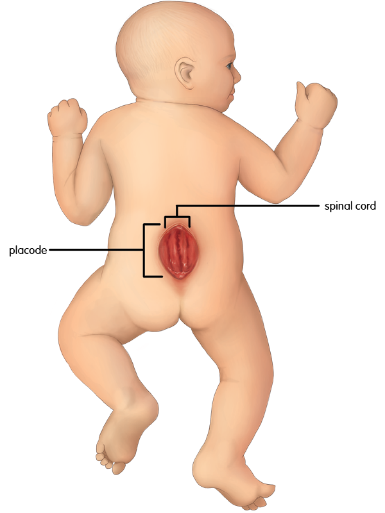 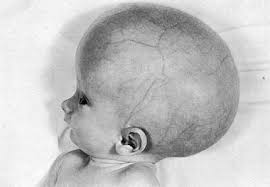 Vyhledejte odpovědi na následující otázky:Za jakých okolností lze předpokládat u dětí nutnost vyšetření neurologem?Jaké zobrazovací metody jsou využívány v oblasti vyšetření CNS?Co je to EEG a EMG?Co je to somnolence, sopor a kóma?Mezi poruchy CNS často patří obrny – vysvětlete pojem paréza a plegie:Co patří mezi zánětlivá onemocnění CNS?Co bývá nejčastějším nervovým záchvatem u dětí?Jak můžeme rozdělit epileptické záchvaty podle rozsahu?Jaké jsou příčiny a průběh afektivních záchvatů?Co jsou to mozkové komoce a kontuze mozku?